Warszawa, 4 lutego 2019 rokuPracodawca w ogniu oczekiwań pracownikówW raporcie „Cztery osobowości – jeden rynek pracy” opracowanym przez Antal i Sodexo, wyraźnie widać, że pracownicy doskonale wiedzą, jakie oczekiwania mają wobec pracodawcy. Wnioski są jednoznaczne, Polacy chcą pracować w nieformalnej atmosferze, mieć wpływ na działania HR, oczekują elastycznych godzin pracy, w tym możliwości pracy zdalnej. Wisienką na torcie jest wsparcie w dbaniu o zdrowy styl życia. Niski wskaźnik bezrobocia, fakt, że w jednej organizacji spotykają się przedstawiciele pokolenia X, Y, Z, a także wielu kultur to wyzwania, z którymi mierzą się pracodawcy w Polsce. By pozyskać wartościowych kandydatów czy zatrzymać ludzi, którzy stanowią solidne filary organizacji jeszcze większego znaczenia niż w ubiegłych latach, nabiera poznanie oczekiwań pracowników. A te zostały zdefiniowane w raporcie „Cztery osobowości – jeden rynek pracy”. Co mówią dane?W Polsce aż 97% pracowników oczekuje bezpośredniej i swobodnej atmosfery. 92% pracowników chce mieć wpływ na działania HR, czyli chcą być włączani w działania na rzecz rozwoju organizacji i kształtowania kultury pracy – wylicza Monika Sielicka-Hamala, Dyrektor Działu Zarządzania Zasobami Ludzkimi Sodexo Benefits and Rewards Services Polska.Troska o zdrowie pracownikaBudując pozytywne doświadczenia pracowników warto pamiętać, że 81% Polaków oczekuje od pracodawcy elastycznego czasu pracy, zależnie od natężenia obowiązków czy zobowiązań prywatnych. Na benefity związane ze zdrowym stylem życia liczy 76%. Tym samym troska o zdrowie pracownika to ważny atrybut pożądanego pracodawcy.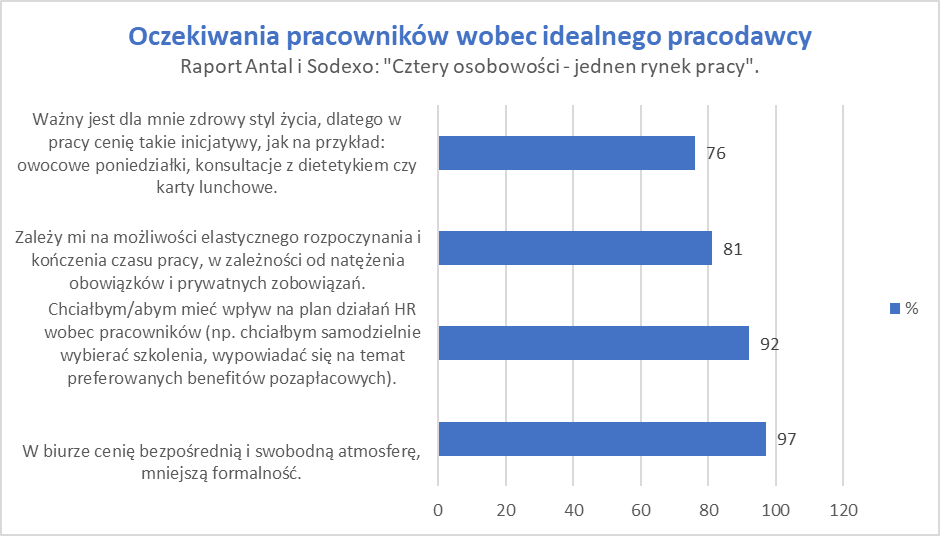 Raport „Cztery osobowości – jeden rynek pracy” prezentuje konkretne potrzeby pracowników, które dla zespołów HR stanowią podpowiedź, w jaki sposób budować politykę firmy, aby odpowiadała ona na realne oczekiwania pracowników. To także swoisty drogowskaz pozwalający wyróżnić ofertę pracy na mapie Polski.Kontakt:Marta Zagożdżon, tel. +48 605 073 929, e-mail: m.zagozdzon@contrust.plSodexo Benefits and Rewards Services PolskaSodexo Benefits and Rewards Services jest liderem polskiego rynku świadczeń pozapłacowych, na którym działa od 20 lat,
a także ekspertem w zakresie programów motywacyjnych oraz zarządzania efektywnością. Doradza w obszarze tworzenia trwałych relacji pracodawcy z pracownikami oraz w zakresie budowania lojalności partnerów biznesowych i klientów. Wieloletnie doświadczenie firmy pokazuje, iż kompleksowe usługi motywacyjne pozytywnie wpływają na wydajność organizacji. Z oferty Sodexo Benefits and Rewards Services w Polsce skorzystało już 43 tysiące klientów i ponad 3,5 miliona użytkowników. Na polskim rynku firma Sodexo otrzymała m.in. tytuł Business Superbrands oraz nagrodę Złota Jakość Roku. W 2016 roku firma Aon Hewitt, światowy lider w doradztwie i rozwiązaniach outsourcingowych w obszarze zarządzania kapitałem ludzkim, po raz kolejny doceniła działania Sodexo Benefits and Rewards Services w Polsce, przyznając firmie certyfikat Aon Hewitt Best Employer™ na poziomie międzynarodowym i krajowym. Grupa SodexoGrupa Sodexo, światowy lider w zakresie usług poprawiających Jakość Życia, od chwili założenia firmy przez Pierre’a Bellona w 1966 roku, jest strategicznym partnerem dla firm i instytucji, które kładą nacisk na efektywność, lojalność i dobre samopoczucie pracowników oraz partnerów biznesowych. Z wielką pasją 425 000 pracowników Sodexo w 80 krajach projektuje, zarządza i dostarcza kompleksowe usługi w zakresie obsługi nieruchomości (Sodexo On-site Services) oraz
w zakresie motywacji (Sodexo Benefits and Rewards Services), obsługując każdego dnia 75 milionów konsumentów na całym świecie.Sodexo w liczbach(dane z 31 sierpnia 2017 roku)Grupa Sodexo na świecie 20,7 miliardów euro skonsolidowanego dochodu 427 000 pracowników19. pozycja na liście największych pracodawcówna świecie80 krajów100 milionów konsumentów dziennieSodexo On-site Services w Polsce5 200 000 m2 obsługiwanej powierzchni2 250 obsługiwanych mniejszych jednostek2 200 zatrudnionych pracowników 400 Klientów 250 obsługiwanych nieruchomości70 restauracjiSodexo Benefits and Rewards Services w Polsce43 000 Klientów3 500 000 użytkowników naszych rozwiązań50 000 współpracujących punktów usługowo-handlowych 